Університет імені Альфреда Нобеля м. Дніпро (Україна)Кафедра міжнародного маркетингуУніверситет прикладних наук Людвігсхафену на Рейні (Німеччина)Університет Чорногорії,(Чорногорія)Кіпрський інститут маркетингу (Кіпр)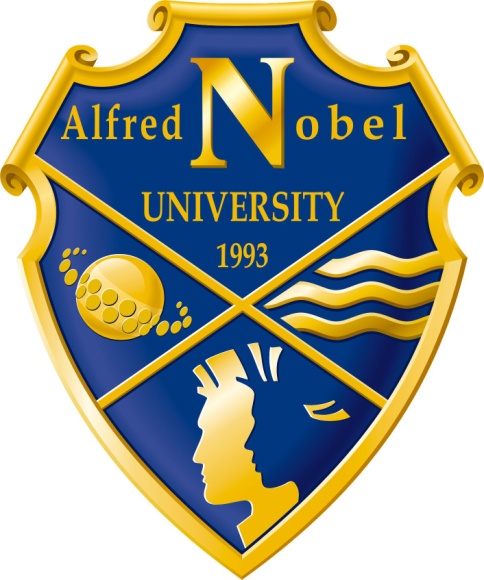 ХІІІ Міжнароднанауково-практична конференціямолодих вчених та студентів«Маркетингове управління конкурентоспроможністюв умовах глобальних викликів»Інформаційний лист19 травня 2022 рокум. ДніпроЗапрошуємо молодих вчених, аспірантів, слухачів магістратури, студентів та інших зацікавлених осіб прийняти участь у ХІIІ Міжнародній науково-практичній конференції молодих вчених та студентів «Маркетингове управління конкурентоспроможністю в умовах глобальних викликів», яка відбудеться 19 травня 2022 року в Університеті імені Альфреда Нобеля.Конференція передбачає роботу за наступними тематичними напрямами: - економічні та управлінські аспекти діяльності підприємств; сучасні маркетингові інструменти формування конкурентних переваг і підвищення конкурентоспроможності;- проблеми регіонального розвитку та конкурентоспроможність регіонів; - формування конкурентоспроможності України та інших країн в умовах глобалізації.- конкурентоспроможність сучасних вишів: аналіз досвіду та формування перспектив.Робочі мови конференції: українська, англійська, російська.За результатами конференції буде видано збірку тез доповідей.Заявку, тези доповіді (електронну версію згідно вимог) та копію квитанції про оплату просимо до 18 травня 2022 р. надіслати на ел. адресу: confmarket@i.ua З усіма запитаннями просимо звертатись до контактної особи:д.е.н., доц. Мостова Анастасія Дмитрівна+38 099 965 89 71 (моб. тел., Телеграм, Viber)Зав. каф. Міжнародного маркетингу Мішустіна Тетяна Сергіївна e-mail: dh.market@duan.edu.ua+380974218143З А Я В К Ана участь у ХІІІ Міжнародній науково-практичній конференції молодих вчених та студентів«Маркетингове управління конкурентоспроможністю в умовах глобальних викликів»Прізвище, ім’я, по-батькові _______________Науковий ступінь, вчене звання____________Місце роботи (навчання) __________________Посада _________________________________Науковий керівник (для слухачів магістратури, студентів): прізвище, ім’я, по-батькові, науковий ступінь, вчене звання, місце роботи, посада_________________________Планую виступити з доповіддю (необхідне виділити):на секційному засіданні (до 10 хв.);не планую виступНазва доповіді   _________________________Контакти для зв’язку:Адреса (Нова пошта або ін. служба доставки) для відправки збірника__________________________Мобільний телефон_________________________________Е-mail: ________________________________________Зразок оформлення тез доповідейдля студентів, магістрівМ.М. Іванова, студентка (або магістрант)Університет імені Альфреда Нобеля, м. Дніпро, УкраїнаПАРАМЕТРИ КОНКУРЕНТОСПРОМОЖНОСТІ ПІДПРИЄМСТВАВ сучасних умовах проблеми, пов’язані з оцінкою та підвищенням конкурентоспроможності підприємств набувають особливої актуальності…Список використаних джерел1.2.Науковий керівник: Н.Т. Головко, канд. екон. наук, доц. (або: д-р екон. наук, проф.)Зразок оформлення тез доповідейдля викладачів, аспірантів, інших учасників (обов’язково вказати організацію та посаду)В.О. Попов, викладачУніверситет імені Альфреда Нобеля, м. Дніпро, УкраїнаПАРАМЕТРИ КОНКУРЕНТОСПРОМОЖНОСТІ ПІДПРИЄМСТВАВ сучасних умовах проблеми, пов’язані з оцінкою та підвищенням конкурентоспроможності підприємств набувають особливої актуальності…Список використаних джерел1.2.Вимоги до оформлення тез доповідейДо опублікування приймаються тези, які не друкувалися раніше.Матеріали повинні бути представлені українською, англійською, російською мовою, в електронному варіанті, в редакторі MS Word. Аркуш формату А4. Береги  зі всіх боків. Шрифт Times New Roman, кегель – 12, через 1 інтервал. Абзацний відступ 1,0 см.Обсяг тез – 1 стор., включаючи рисунки і таблиці. Загальна схема оформлення тез (Додаток 2):ПІБ автора (ів), посада – у правому верхньому куті; нижче – установа, місто, країна – однією строчкою у правому верхньому куті;назва тез – великими літерами, по центру.список використаних джерел (3-4 назви).ПІБ, наук. ступінь, наук. звання, посада наук. керівникаВикористання ілюстративних матеріалів в тезах має бути мінімальним, рисунки згруповані як єдиний об’єкт.Список літератури з посиланнями на джерела у тексті (в квадратних дужках) є обов’язковим, має містити 3-4 пункти і бути оформленим за стандартом.Роботи, що не відповідають вимогам, не розглядаються. Студенти та магістранти вказують наукового керівника (якщо він / вона не є співавтором тез). Організаційний внесок складає 90 грн. за одні тези (кількість співавторів не більше 3х, отримання 1 друкованого примірника збірника). Всі учасники отримають електронну версію збірника. Організаційний внесок покриває витрати, пов‘язані з виданням збірника тез та організацією конференції.Збірник буде розсилатися учасникам з інших міст Новою поштою (або іншою службою доставки), за узгодженням, за рахунок отримувача.Іноземні учасники не сплачують оргвнесок (за умови подання не більше 5 тез від однієї організації), з отриманням електронної версії збірника. Деталі слід узгодити з відповідальною особою. Реквізити для внесення платежу:ВНЗ „Університет імені Альфреда Нобеля”:п/р IBAN № UA56 305299 00000 26003050336274 в АТ КБ „Приватбанк” м. ДніпроМФО 305299, Код ЄДРПОУ 20201672ІПН 202016704022Призначення платежу: ПІБ автора, участь у конференції «Маркетингове управління конкурентоспроможністю»Чекаємо на Вашу участь в конференції!Будемо вдячні за розповсюдження даної інформації серед колег та зацікавлених осіб!З повагою, Оргкомітет